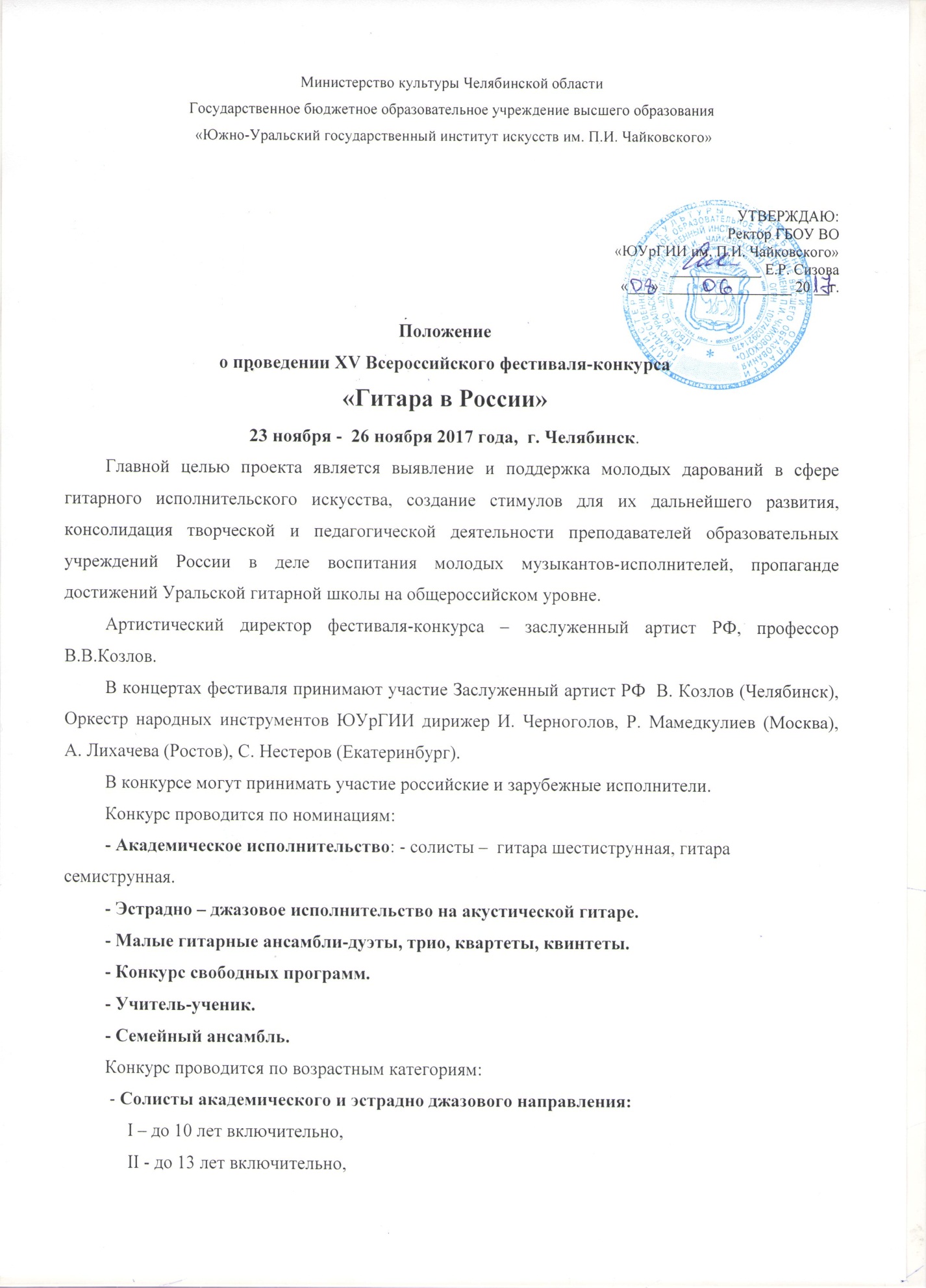     III – до 15 лет включительно,    IV –до 18 лет включительно,             V – от 19 лет и без ограничения возраста.           - Малые гитарные ансамбли:              I – до 16 лет включительно;            II – от 17 лет и без ограничения возраста.  Возраст участников определяется на 1 декабря 2017 года.Сроки проведения конкурса –23 ноября – 26 ноября 2017 года.23 ноября – заезд участников конкурса, жеребьевка, торжественное открытие;24-26  ноября – конкурсные прослушивания и концерты фестиваля. Заявки на конкурс принимаются до 1 ноября 2017 года по адресу:. Челябинск, ул. Плеханова, 41. Южно-Уральский  государственный институт искусств им. П.И. Чайковского. Оргкомитет XV Всероссийского конкурса «Гитара в России». Телефон: 8 351 260-55-42,   тел./факс:  8 351 263-34-61, kozlovvv@mail.ru.К заявке (по образцу) прилагаются: 1.Свидетельство о рождении (копия);2. Одна  цветная  фотография (для буклета)  размером 13 х 18 см.; 3. Краткая творческая биография; 4. Программа по турам с точным указанием названий, авторов и продолжительность исполняемой программы.Копии нот конкурсной программы  предоставляются во время регистрации, в одном  экземпляре и являются обязательным условием  для участия в конкурсе.Вступительные взносы в размере:  1500 руб.,  – для участников I, II, III категорий; 2000 руб. – для участников IV и V категорий;Ансамбли: дуэт – 2000 руб., трио, квартет, квинтет  – 3000 руб. Вступительные взносы в номинациях  «Учитель-ученик» и  «Семейный ансамбль» оплачиваются в зависимости от количества участников по принципу номинации «Ансамбль». Вступительные взносы оплачиваются по приезде на конкурс.Каждый кандидат на участие в конкурсе будет извещен оргкомитетом конкурса о зачислении его в список участников в течение месяца после получения заявки и всех документов. В случае отказа кандидата от участия в конкурсе документы и вступительный взнос не возвращаются.В номинациях «Солисты академического направления» IV и V группы, «Эстрадно-джазовое исполнительство на акустической гитаре» конкурс проводится в два тура. В номинациях «Солисты академического направления» - I, II и III группы, «Малые гитарные ансамбли», «Конкурс свободных программ», «Учитель-ученик» и «Семейный ансамбль» конкурс проводится в один тур. Все прослушивания проводятся публично. Порядок выступлений устанавливается жеребьевкой и сохраняется до конца конкурса. Участники, опоздавшие к началу конкурса, к прослушиванию допускаются только по особому решению жюри. Последовательность исполнения произведений в каждом туре устанавливается самим участником и указывается в заявке.Ко II туру будет допущено не более 50% участников, набравших наибольшее количество баллов по 25-бальной оценочной системе.Участники II тура, не занявшие призовое место, награждаются грамотами.Решения жюри окончательны и пересмотру не подлежат.Жюри оставляет за собой право: присуждать не все премии и дипломы, делить одну премию между двумя исполнителями, присуждать специальные призы, присуждать специальные дипломы за лучшее исполнение отдельных произведений. Спонсоры и другие заинтересованные организации могут также учреждать специальные призы и премии по согласованию с жюри конкурса.Все расходы по проезду и пребыванию в Челябинске участников конкурса и их сопровождающих за счет направляющей стороны или за свой собственный счет.Оргкомитет оставляет за собой право трансляции концертов и прослушиваний конкурса по радио и телевидению, а также эксклюзивное право на аудио- и видео записи конкурса и распространение их без дополнительного гонорара.Программа XV Всероссийского конкурса гитаристовНоминация 1. «Солисты академического направления»:1 тур: I, II, категории:  только один тур (общее время выступления не более 10 минут).- Произведение для гитары  композиторов Венского Классицизма (Д. Агуадо, М. Джулиани, Ф. Карулли,  Н. Паганини,  Л. Леньянни, Ф. Сор и др.)- Музыкальное произведение по выбору участника конкурса;III  категория: только один тур (общее время звучания не более 12 минут)- Произведение старинного композитора, написанное до 1750 г.,- Произведение для гитары композиторов Венского Классицизма (Д. Агуадо, М.Джулиани, Ф. Карулли,  Н. Паганини,  Л. Леньянни, Ф. Сор и др.)-  Музыкальное произведение по выбору участника конкурса;  IV категории: (общее время выступления не более 15 минут).- И.С.Бах - Часть из сюиты, партиты или сонаты (переложение для гитары) или полифоническое произведение старинной музыки, написанное до 1750 г.;- Произведение для гитары композиторов Венского Классицизма (Д. Агуадо, М. Джулиани, Ф. Карулли,  Н. Паганини,  Л. Леньянни, Ф. Сор и др.)2 тур:  Общее время выступления не более 10 минутВо втором туре участвуют не менее 50% от общего числа данной номинации IV, V категории: (общее время выступления не более 15 минут).- Свободная программа, включающая произведение крупной формы (соната –  (обязательно в сонатной форме), либо, 2 и  сонаты, или вся соната; сюита или партита не менее 3 частей); а также произведение российского композитора, написанное после 1950 г.Номинация  2.  «Эстрадно – джазовое исполнительство на акустической гитаре»1 тур (по всем категориям)  Общее время выступления не более 10 минут. - Оригинальное произведение, переложение, обработка или импровизация на основе классической музыки;- Произведение по выбору участника.2 тур (по всем категориям) Общее время выступления не более 15 минут.(Во втором туре участвуют не менее 50% от общего числа данной номинации);- Джазовая композиция для гитары.- Произведения по выбору участника.Номинация 3. «Малые гитарные ансамбли: дуэты, трио, квартеты, квинтеты»,1 тур Общее время выступления до 15 минут.– Произведение на основе классической музыки (оригинальное, переложение, обработка или импровизация).– Произведение на основе народной музыки разных стран или на основе джазовой музыки. Номинация 4.  «Конкурс свободных программ» Только 1 тур – до 12 минутДопускаются солисты-гитаристы и ансамбли, исполняющие свободную программу любого жанра гитарной музыки. А также демонстрирующие любые свободные формы музицирования на гитаре в сочетании с другими жанрами искусства: вокал, хореография, театрализация, слайдовое сопровождение, и т.д.Победители данной номинации получают Диплом и звание Дипломанта всероссийского конкурса «Гитара в России».Номинация 5.  «Учитель-ученик». Только 1 тур – до 12 минутДопускаются ансамбли до пяти человек (включая одного преподавателя), исполняющие свободную программу любого жанра гитарной музыки. А также демонстрирующие любые свободные формы музицирования на гитаре в сочетании с другими жанрами искусства: вокал, хореография, театрализация, слайдовое сопровождение, и т.д.Победители данной номинации получают Диплом и звание Дипломанта всероссийского конкурса «Гитара в России».Номинация 6.  «Семейный ансамбль». Только 1 тур – до 12 минутДопускаются ансамбли до пяти человек, исполняющие свободную программу любого жанра гитарной музыки. А также демонстрирующие любые свободные формы музицирования на гитаре в сочетании с другими жанрами искусства: вокал, хореография, театрализация, слайдовое сопровождение, и т.д.Победители данной номинации получают Диплом и звание Дипломанта всероссийского конкурса «Гитара в России».Приложение 1Заявка для солистов(печатается на компьютере)1.Ф.И.О. (без сокращений)	Число, месяц, год рождения	Гражданство	Номинация	Название, полный адрес, почтовый индекс, телефон (телефакс) учебного заведения, (место работы)	7. Фамилия, имя преподавателя (ученое звание степень, почетное звание)	8. Участие в конкурсах, награды9. Программа (инициалы и фамилия автора произведения, точное название произведения, исполняемых частей, время звучания каждого произведения):1тур1.	2.	3.	II тур1.	2.	3.______________________________________________________________С условиями и программой конкурса знаком и согласен с ними  (подпись участника) 
Прошу забронировать	муж мест,	жен мест в гостиницеПодпись руководителя учреждения направляющей стороныЗаявка заверяется печатью Дата заполнения 						м пПриложение 2Бронирование гостиницы, размещение, оплата проживания и питания осуществляется участниками конкурса самостоятельно.Перечень гостиниц города Челябинска:Иностранные граждане размещаются и регистрируются в гостинице «Южный Урал». Контактный телефон:  8 (351) 263 58 08, 263 58 80Гостиница «Дорожная», ул. Комсомольская, 18Контактный телефон:  8(351) 260-27-25Гостиница УВД, ул. 3-го  Интернационала, 118Контактный телефон:  8 (351) 267-73-90. Гостиница «Уралочка», ул. Тухачевского, 6Контактный телефон: 8 (351)  256-36-50, Гостиница Челябинской государственной академии культуры и искусств, ул. Цвиллинга, 64Контактный телефон: 8 (351) 260-50-53Гостиница института повышения квалификации, ул. Воровского, 36тел.  8 (351) 232-07-27Контактный телефон: 8 (351) 260 -55- 42, факс 8 (351) 263-34-61Гостиница дом Студента №2, ул. Российская 279Контактный телефон: 2 37 81 70 